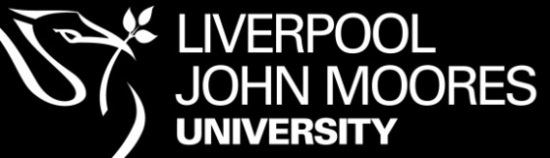 Placement Learning Code of PracticeUniversity Risk Assessment Form for Placement LearningTo be completed prior to approval of placement by LJMU staffPlease note there are guidance notes for the completion of this form commencing on page 3 Section 1 - to be completed for each placement organisationSection 2f - extra rows can be added or an appendices attached for multiple students in one organisation, or this information can be managed electronically e.g. in SharePointSigned by an authorised representative for and on behalf of Liverpool John Moores University Signed:Print Name:Date:  Prepared by (print name):  	Date: Have the above actions been completed?	Yes/NoPlacement approved.Signed:Or Refer this placement to the Director of School/Institute where any of the factors mentioned in section 2 above remain high risk after the required action has been taken. Signed: 	Date: Director of School/Institute Placement approved/Not approved (please attach an explanation) Signed:	Date:Print Name:	NB: This document must be retained for 6 years to comply with legislative requirements with regard to potential claims against the University. The documents must be kept in compliance with the Data Protection Act 2018 including GDPR 2018.Please return the completed form to the following address in writing or electronically before the placement is due to commence: (School/Institute details as appropriate)Thank you for your cooperation.Company/OrganisationRegistered Address:Address and location of placement (if different to above)Student Name:Programme:Student Number (6 digit):Programme and module or activity (e.g. LJMU Internship)Programme and module or activity (e.g. LJMU Internship)Programme and module or activity (e.g. LJMU Internship)Type of activity (please highlight or tick):Location of placement (please highlight or tick):Location of placement (please highlight or tick):Workplace visitWork shadowingProject workWork placement Sandwich year UK EU International Voluntary placement with a charityUK EU International Voluntary placement with a charityStart and end dates:Complete for each organisation. This document can be managed electronic spreadsheets  Complete for each organisation. This document can be managed electronic spreadsheets  Complete for each organisation. This document can be managed electronic spreadsheets  Complete for each organisation. This document can be managed electronic spreadsheets  1.	General control measures for 	the placement venuePlease highlight or circleDescribe any necessary actionHas the action been completed?Has the Placement Provider confirmed they have:  Has the Placement Provider confirmed they have:  Has the Placement Provider confirmed they have:  Has the Placement Provider confirmed they have:  Employer’s Liability InsuranceYes/NoPublic Liability InsuranceYes/NoNB if the organisation is overseas please describe due diligence undertaken see paragraph 92 /93 in the Code of Practice.Has Appendix 2 (Placement Health, Safety and Learning Check List) been completed by the organisation?Yes/NoDoes the Placement Provider have a Health and Safety Adviser or a contact for Health and Safety?Yes/NoHas the placement provider agreed to support the learning aims of the placement?Yes/NoHas the student been provided with information about the placement, including his/her responsibilities and the importance of the Placement to the Programme i.e. via the Student Placement Code of Conduct and Health and Safety Agreement (Appendix 3) and the Handbook?Yes/NoDo any concerns remain unresolved?Yes/NoSection 2f must be completed for each student being placed in one host organisation. Insert rows for each student or attach as an appendix or this can be held electronically  Section 2f must be completed for each student being placed in one host organisation. Insert rows for each student or attach as an appendix or this can be held electronically  Section 2f must be completed for each student being placed in one host organisation. Insert rows for each student or attach as an appendix or this can be held electronically  Section 2f must be completed for each student being placed in one host organisation. Insert rows for each student or attach as an appendix or this can be held electronically  Section 2f must be completed for each student being placed in one host organisation. Insert rows for each student or attach as an appendix or this can be held electronically  2. Risk assessment and further specific actions necessary for the student or student group, based on guidance provided at the end of this formOriginal risk profile (high, medium or low) based on guidance provided at the end of this formDescribe any necessary action to reduce the risk, based on guidance provided at the end of this formHas the action been completed?Risk profile, following action taken (high, medium or low)a) 	Work factorsYes/Nob) 	Travel and 	transportation factorsYes/Noc) 	Location and/or regional 	factorsHas the student(s) been referred to Going Global and the Government website (para 94 of the CoP)Yes/Nod) 	General/environmental 	health factorsYes/Noe) 	Insurance limitationsYes/Nof) 	Individual student 	factors (Appendix 3) 	(insert rows for each 	student or attach an 	appendices when 	multiple students are 	placed with this 	organisation)(include any requirement for referral to the Occupational Health Unit)Yes/No3.  ConclusionsPlease highlight or circleDescribe any necessary actionHas the action been completed?Is a site safety visit required before placement is approved?Yes/NoAre the risks tolerable such that the placement can be approved?Yes/No